J'ai l'honneur de transmettre aux États Membres du Conseil une contribution soumise par la République de Côte d’Ivoire.	Houlin ZHAO
	Secrétaire généralContribution de la République de Côte d’Ivoire PROPOSITION DE THEME POUR LE FORUM MONDIAL DES POLITIQUES DE TELECOMMUNICATIONS 2021 (FMPT 2021)DiscussionsAu cours des sessions 2015, 2016,2017 du Conseil, diverses contributions des Etats Membres ont été reçues suite aux lettres circulaires respectives du Secrétaire Général, en vue de la préparation du sixième FMPT.De toutes les propositions qui ont été faites, il a fallu attendre la Conférence de plénipotentiaires de 2018, qui a mis fin aux hésitations en décidant que le sixième FMPT se tiendra de préférence juste avant ou juste après le SMSI 2021.Dès lors, il n’y a plus de supputations sur la période, et il reste désormais le thème et/ou les sujets à l’ordre du jour.A ce jour, il résulte des consultations lancées auprès des Etats Membres et des Membres de Secteur par le Secrétaire Général, certains sujets récurrents dont certains sont consolidés dans le document C17/INF/3 qui méritent d’être inscrits à l’ordre du jour du FMPT 2021.PropositionsA la lumière des sujets proposés par les différents Etats Membres, la Côte d’Ivoire propose le thème suivant pour le prochain FMPT-2021 : Services liés aux OTTs et leur impact sur les politiques et la réglementation des télécommunications / TIC pour l'atteinte des Objectifs de Développement Durable.Conseil 2019
Genève, 10-20 juin 2019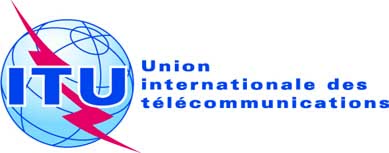 Point de l’ordre du jour : PL 2.6Document C19/93-FPoint de l’ordre du jour : PL 2.627 mai 2019Point de l’ordre du jour : PL 2.6Original: françaisNote du Secrétaire généralContribution de la République de Côte d’IvoirePROPOSITION DE THEME POUR LE FORUM MONDIAL DES POLITIQUES DE TELECOMMUNICATIONS 2021 (FMPT 2021)Note du Secrétaire généralContribution de la République de Côte d’IvoirePROPOSITION DE THEME POUR LE FORUM MONDIAL DES POLITIQUES DE TELECOMMUNICATIONS 2021 (FMPT 2021)RésuméLa Côte d’ivoire propose un thème pour le prochain forum mondial des politiques de télécommunication : «Services liés aux OTTs et leur impact sur les politiques et la réglementation des télécommunications / TIC pour l'atteinte des Objectifs de Développement Durable »Suite à donnerLa Côte d’Ivoire souhaite que le Conseil examine positivement cette contribution et puisse l’acter. ____________RéférencesDocuments C19/5, C17/INF/3